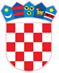  REPUBLIKA HRVATSKAVUKOVARSKO-SRIJEMSKA ŽUPANIJA OSNOVNA ŠKOLA  «FRANJO HANAMAN»	       D R E N O V C IKLASA: 400-04/24-01/1URBROJ: 2196-68-24-01Drenovci, 28. ožujka 2024. godine	   Obrazloženje Godišnjeg izvještaja o izvršenju proračuna  financijskog plana za razdoblje 01.01.2023.-31.12.2023. godineU godišnjem izvještaju o izvršenju financijskog plana plan prihoda i primitaka te rashoda i izdataka prikazuje se na razini skupine ekonomske klasifikacije (druga razina računskog plana), a njihovo ostvarenje/izvršenje na razini odjeljka ekonomske klasifikacije (četvrta razina računskog plana).Godišnji izvještaj o izvršenju Financijskog plana za 2023. sadrži prikaz svih prihoda i primitaka i rashoda i izdataka u razdoblju za koje se sastavlja, a prikazuje se kroz:Opći dio (sažetka računa prihoda i rashoda, račun financiranja, preneseni višak)Posebni dio (izvršenje rashoda i izdataka proračunskih korisnika) iObrazloženje (obrazloženje općeg dijela i posebnog dijela financijskog plana)Posebne izvještajeIzvještaj o izvršenju financijskog plana prati jesu li se i u kojim iznosima ostvarile planirane pozicije prihoda, primitaka, rashoda, izdataka, viškova i manjkova unutar jedne godine.Sadržaj, podnošenje i donošenje izvještaja o izvršenju financijskog plana proračunskog korisnika propisani su na temelju članaka 76. do 91. Zakona o Proračunu (NN144/21), Pravilnika o polugodišnjem i godišnjem izvještaju o izvršenju proračuna i financijskog plana), te pitanjem 62. Upitnika o fiskalnoj odgovornosti koji se sastavlja u skladu s Uredbom o sastavljanju Izjave o fiskalnoj odgovornosti, traži se izrada Izvještaja o izvršenju financijskog plana te dostavljanje istog upravljačkom tijelu proračunskog korisnika (Županija) i obvezno je sastavljanje polugodišnjeg i godišnjeg izvještaja. Kako bi potvrdno odgovorili na pitanje br. 62. Upitnika o fiskalnoj  odgovornosti, sastavljeno je izvješće o izvršenju plana za razdoblje 01.01.2023.-31.12.2023. godine. Škola se kao proračunski korisnik Vukovarsko-srijemske županije u najvećoj mjeri financira iz državnog proračuna, čija se sredstva koriste za isplatu plaća i materijalnih prava radnika. Sredstvima iz županijskog proračuna financiraju se materijalni izdaci škole, poput energenata, prijevoza učenika, materijalnih troškova, te troškova po zamolbi, a koja su nastala kao nužnost u redovitom poslovanju. VSŽ je nositelj projekata „Školska shema voća i mlijeka“ kojima je naša škola korisnik, te se prihodi po toj osnovi koriste isključivo u tu svrhu.Općina Drenovci financira plaću i ostale troškove zaposlenice predškole, kao i  dio materijalnih troškova osnovne škole na naš zahtjev. Polaznicima predškole, Općina Drenovci financira troškove školske prehrane u 100%-tnom iznosu. Prihodi po posebnim namjenama ostvaruju se od uplate roditelja za osiguranje učenika(jednom godišnje), prihoda za školsko zemljište od Agencije za plaćanje u poljoprivredi, djelatnika za korištenje školske prehrane, a koja se troše isključivo za podmirenje tog troška i slično.Škola donosi godišnje operativne planove prema planu, programu i strategiji koju je donijelo Ministarstvo znanosti, obrazovanja i športa i Županija kao Osnivač. Vertikala usklađivanja ciljeva i programa MZOS-a i Osnivača sa školom je provedena u dodirnim točkama.Nastavni planovi se odnose na nastavnu godinu, a ne za fiskalnu. Možebitna odstupanja u izvršenju financijskog plana vezana su za pomak određenih aktivnosti tijekom školske godine.Samostalnim unapređenjem nastave možemo računati na ostvarenje postavljenih odgojno-obrazovnih ciljeva, od kojih na prvo mjesto stavljamo poticanje i unapređivanje cjelovitog razvoja učenika u skladu s njegovim potrebama, sposobnostima i sklonostima. Stalnim praćenjem i analizama odgojno-obrazovnog procesa provjeravamo ostvarenost ciljeva postavljenih u školskom kurikulumu. U tome smislu treba gledati i novi razvojni ciklus u okviru kojega bi trebalo zadržati postojeću razinu ostvarenosti planiranog i unaprijediti kvalitetu, osobito tamo gdje je to neophodno.Širok je spektar izvannastavnih, ali i izvanškolskih aktivnosti čiju afirmaciju i održivost kod učenika također potičemo različitim oblicima podrške. Povećali smo i broj školskih projekata u ovoj godini kako bismo obogatili ponudu unutar našeg školskog kurikuluma. OPĆI DIO PRORAČUNA	Sažetak A – Račun prihodaSažetak B – Račun financiranjaRačun prihoda i rashodaIzvještaj o prihodima i rashodima prema ekonomskoj klasifikacijiIzvještaj o rashodima prema funkcijskoj klasifikacijiRačun financiranjaIzvještaj računa financiranja prema ekonomskoj klasifikacijiPOSEBNI DIO PRORAČUNAObrazloženjeObrazloženje prihodiUkupno ostvareni prihodi OŠ Franjo Hanaman Drenovci u 2023. godini iznose 915.763,66 € što je za 47,8% više u istom razdoblju u odnosu na prošlu godine, te 86,5 % od ukupno planiranog iznosa za 2023. godinu. Razlog ostvarenje 86,5 % od planiranog leži u činjenici da još nismo ostvarili prihode za provedbu STEM projekta odnosno za izgradnju zvjezdarnice.Na skupini 636, na koju se knjiže prihodi iz proračuna koji nam nije nadležan (MZO i Općina Drenovci), u promatranom razdoblju uprihodovano je 692.591,50 €, što čini 7% više realizacije od planiranog u 2023. godini, a za 30,3% je iznos više ostvaren nego u istom razdoblju prošle godine. Navedeni postotak je veći u odnosu na prošlogodišnji, iz razloga povećanja plaća i naknada za prijevoz, zbog financiranja troškova prehrane iz državnog proračuna za sve učenike škole, što nije bio slučaj prošle godine kao i sudjelovanje škole u Eksperimentalnom programu Osnovna škola kao cjelodnevna škola: Uravnotežen, pravedan, učinkovit i održiv sustav odgoja i obrazovanja. 
Na skupini 638 je ostvaren iznos od 1.655,49 €, a koji se odnosi na financiranje školske prehrane od strane Ministarstva znanosti i obrazovanja koji je knjižen po uputi iz Okružnice Ministarstva financija zbog duplog financiranNa skupini 652 ostvareno je 27,5 % prihoda od planiranog. Razlog tomu malom ostvarenom postotku je što se sada školska prehrana financira iz državnog proračuna kao i smanjen broj učenika srednje škole.Na skupini 663 knjiže se prihodi od donacija. Oni se ostvaruju od trgovačkih društava, npr. uplata dnevnica učiteljima koji su pratnja učenicima na ekskurziji, od uplata fizičkih osoba, npr. uplate roditelja za štetu na imovini škole koju prouzroče učenici, te od ostalih donacija. Za 2023. godinu je planirano u iznosu od 900,00 €, a ostvaren je iznos od 106,20 €. Županijski prihodi na skupini 671 su manji  za 26,6 % u odnosu prošlu godinu i iznose 54.073,09 € s obzirom na poskupljenja smatramo da bih trebali biti veći.  U odnosu na planirano, realizacija je 59,6 %. Obrazloženje rashodiUkupno ostvareni rashodi poslovanja (razred 3) Osnovne škole Franjo Hanaman Drenovci u prvom polugodištu ove godine su 927.138,32 € što je za 43,6% više od ostvarenog prošle godine i 87,6% realizacije financijskog plana za 2023. godinu.Rashodi za plaće iznose 573.951,86 € i čine  100,4 % realizacije financijskog plana za 2023. godinu.Na kontnoj skupini 312 – Ostali rashodi za zaposlene, došlo je do povećanja realizacije u odnosu na prošlu godinu za 43,5%, a razlog tome je isplata pomoći za rođenje djetetaa , jubilarnih nagrada, djelatnicima kao i isplata otpremnine za odlazak u mirovinu zaposleniku. U odnosu na planirano, realizacija je veća za 21,9% .Doprinosi na plaću na skupini 313 iznose 76.979,59 €  i čine 98,1 % realizacije financijskog plana po toj stavci za 2023. godinuNaknade troškova zaposlenima na skupini 321 odnose su uglavnom na povećanje naknade za prijevoz na posao i s posla.Rashodi za materijal i energiju, na kontnoj skupini 322 su  za 20,3% viši nego prošle godine zbog različitog rasta cijena.Cijena školske kuhinje ove godine iznosi 2 € dan za razliku od 1,33 € prošle godine zbog sudjelovanja škole u Eksperimentalnom programu Osnovna škola kao cjelodnevna škola: Uravnotežen, pravedan, učinkovit i održiv sustav odgoja i obrazovanja te zbog toga u školi imamo dva obroka  i užinu.  U odnosu na planirano, realizacija je 96,1% i u okviru je realnog.Na kontnoj skupini 323, rashodi za usluge su za 1% veći u odnosu na prošlu godinu. U odnosu na planirano, realizacija je 99,5% i u okviru je realno planiranog iznosa. Nespomenuti rashodi poslovanja na skupini 329 u prvom polugodištu iznose 4.124,75 € što čini 33,8%  relizacije.Ostali financijski rashodi skupina 343 se odnose na bankarske usluge i zatezne kamate, planirane u iznosu od 662,00 € za 2023. godinu, a ostvarene u iznosu od 378,94 €. Na skupini 372 nalaze se pomoći kućanstvima u naravi, koji podrazumijevaju trošak nabave radnih bilježnica i drugih radnih materijala za učenike. U 2023. godini su planirani u iznosu od 19.500,00 €, a ostvareno je 18.573,19 € što čini 95,2% realizacije. Obrazloženje prenesenog manjka/viška financijskog planaŠkola je u 2023. godinu ušla sa viškom prihoda od 18.550,49 €. Najveći dio Prenesenog viška odnosi se na sredstva iz uplaćenog predujma za provođenje EU projekta Daroviti.  Posebni izvještajiIzvještaj o zaduživanju na domaćem i stranom tržištu novac i kapitalaOsnovna škola Franjo Hanaman Drenovci nije imala potrebe za zaduživanjem na domaćem i stranom tržištu novca i kapitala. Ovaj izvještaj je sastavni dio Godišnjeg izvještaja o izvršenju Proračuna OŠ Franjo Hanaman Drenovci za razdoblje od 01.01. do 31.12.2023. godine.Izvještaj o danim jamstvima i plaćanjima po protestiranim jamstvimaOsnovna škola Franjo Hanaman Drenovci nije imala potrebe za davanje jamstava i plaćanja po protestiranim jamstvima.  Ovaj izvještaj je sastavni dio Godišnjeg izvještaja o izvršenju Proračuna  Osnovna škola Franjo Hanaman Drenovci za razdoblje od 01.01. do 31.1.2023. godine.Ravnateljica škole:                                                                                 Predsjednica školskog odbora:                                                                    __________________________                                                        __________________________Marijana Raguž, mag.educ.              	Biserka Misir, dipl.učiteljRAČUN PRIHODAI RASHODARAČUN PRIHODAI RASHODAIZVRŠENJE / OSTVARENO 01.01.2022.-31.12.2022.TEKUĆI PLAN 2023. IZVRŠENJE /   OSTVARENO        01.01.2023.-      30.12.2023.INDEKS 3/1*100INDEKS 3/2*10012356Pozicija / KONTOOPISIznosIznosIznos5=3/1*1006=3/2*100Razred6Prihodi poslovanja619.540,471.058.695,87915.763,66147,8086,50Razred7Prihodi od prodaje nefinancijske imovine0,000,000,00--Prihodi ukupno619.540,471.058.695,87915.763,66147,8086,50Razred  3Rashodi poslovanja628.030,27731.003,09720.728,38114,8098,6Razred4Rashodi za nabavu nefinancijske imovine17.647,33327.692,78206.409,941.169,6063,0Rashodi ukupno645.677,601.058.695,87927.138,32143,6087,60RAČUNFINANCIRANJARAČUNFINANCIRANJAIZVRŠENJE/ OSTVARENO 01.01.2022.-30.06.2022.TEKUĆIPLAN2023.IZVRŠENJE / OSTVARENO       01.01.2023.- 30.06.2023.INDEKS 3/1*100INDEKS 3/2*10012345Pozicija / KONTOO P I SIznosIznosIznos4=3/1*1005=3/2*100Razred 8Primici od financijske imovine i zaduživanja0,000,000,00--Razred 5Izdaci za financijsku imovinu i otplatu zajmova0,000,000,00--Neto zaduživanje /financiranje0,000,000,00--PRIHODIPRIHODIIZVRŠENJE/ OSTVARENO 01.01.2022.-30.12.2022.TEKUĆIPLAN2023.IZVRŠENJE / OSTVARENO       01.01.2023.- 30.12.2023.INDEKS 3/1*100INDEKS 3/2*10012345Pozicija / KONTOOP I SIznosIznosIznos4=3/1*1005=3/2*100SKUPINA 63532.292,76952.183,30857.498,98161,1090636Pomoći unutaropćeg proračuna(MZOS):plaće, jubilarne nagrade i pomoći, mentorstva, otpremnine, darovi za djecu do 15 godina,božićnice, regresi za GO, naknada za nezapošljavanje osoba s invaliditetom,Sredstva zatužbe,nabava knjiga, udžbenika i opreme531.453,95647.144,43692,591,50130,3107,0638Pomoći temeljem prijenosa EU sredstava 85% iznosa pomoći iz instrumenata Europskog gospodarskog prostora743,152.700,002.359,26317,587,4    639 Tekući prijenosi između proračunskih korisnika istog proračuna, Prihod od Obrtničke škole Županja i Oš Soljani838,81305.038,87163.251,9919462,353,5SKUPINA     640,210,000,000,00,0641Prihodi od financijske imovine0,210,000,000,00,0642Prihodi od zakupai iznajmljivanja imovine0,000,000,00--SKUPINA   6512.853,7014.873,894.085,3931,827,5652Prihodi po posebnim propisima6,599,4414,873,894.085,3931,827,5SKUPINA 66743,25900,00106,2014,311,8663Donacije od pravnih i fizičkih osoba:- donacije od trgovačkih društava743,25900106,2014,311,8SKUPINA 6773.650,5590.738,6854.073,0973,459,6671Prihodi iz nadležnog proračuna (Županija): - materijalni troškoviprijevoz zaposlenikahitne intervencije i invest.održavanje: - prihodi za nabavu nefinanc. imovineenergenti – plinzdravstveni pregledi zaposlenikaUžina za sve VIIprojekt „Shema mlijeka“73.650,5590.738,6854.073,0973,459,6RAZRED 6SVEUKUPNO PRIHODI POSLOVANJA:619.540,471.058.695,87915.763,66147,886,5RASHODIRASHODIIZVRŠENJE/ OSTVARENO 01.01.2022.-31.12.2022.TEKUĆIPLAN2023.IZVRŠENJE / OSTVARENO       01.01.2023.- 31.12.2023.INDEKS 3/1*100INDEKS 3/2*10012345Pozicija / KONTOO P I SIznosIznosIznosSkupina 31491.388,66571.395,52573.951,86116,80100,4311Plaće405.838,72468.564,37467.306,33115,1099,7312Ostali rashodi za zaposlene20.667,4724.331,1529.665,94143,50121,9313Doprinosi na plaće64.791,2678.500,0076.979,59118,8098,1Skupina 32117.206,28139.445,57127.598,59108,991,5321Naknade troškovazaposlenima34.634,4536.927,0036.081,61104,2097,7322Rashodi za materijal i energiju57.577,8772.103,4669.283,70120,3096,1323Rashodi za usluge17.924,3918.200,0018.108,53101,099,5329Ostali nespomenuti rashodi poslovanja7.069,5712.215,114.124,7558,333,8Skupina 342.254,27662,00378,9415,157,2343Ostali financijski rashodi2.254,27662,00378,9415,157,2Skupina 360,000,000,00--363Pomoći unutar općeg proračuna0,000,000,00--368Pomoći temeljem prijenosa EU sredstava0,000,000,00--369Prijenosi između proračunskih korisnika istog proračuna0,000,000,00--Skupina 3716.931,0619.500,0018.573,19109,795,2372Ostale naknadegrađanima i kućanstvima16.931,0619.500,0018.573,19109,795,2  Skupina 380,000,00225,800,00,0381Tekuće donacije u naravi0,000,00225,800,00,0RAZRED 3SVEUKUPNO RASHODIPOSLOVANJA628.030,27731.003,09720.728,38114,8098,6Skupina 410,000,000,00--412Nematerijalna imovina0,000,000,00--Skupina 4217.647,33288.672,11183.301,971038,763,5421 422Građevinski objektiPostrojenja i oprema0,0016.721,73288.672,1136.320,67183.301,9720.679,111038,7123,763,556,9424Knjige925,602.700,002.428,86262,490,0Skupina 450,000,0019.875,000,00,0451Dodatna ulaganja na građevinskom objektu0,000,0019.875,000,00,0RAZRED 4SVEUKUPNO RASHODI ZA NABAVU NEFINANCIJSKE IMOVINE17.647,33327.692,78206.409,941169,6063,0RASHODIRASHODIIZVRŠENJE/ OSTVARENO 01.01.2022.-31.12.2022.TEKUĆIPLAN2023.IZVRŠENJE / OSTVARENO       01.01.2023.- 31.12.2023.INDEKS 3/1*100INDEKS 3/2*10012345Pozicija / KONTOO P I SIznosIznosIznos091Predškolsko i osnovno obrazovanje645.677,601.058.695,87927.138,12143,6087,60911Predškolskoobrazovanje20.706,1630.815,0039.828,79192,40129,300912Osnovnoškolskoobrazovanje624.971,441.027.880,87887.309,33142,086,30PRIHODIPRIHODIIZVRŠENJE/ OSTVARENO 01.01.2022.-31.12.2022.TEKUĆIPLAN2023.IZVRŠENJE / OSTVARENO       01.01.2023.- 31.12.2023.INDEKS 3/1*100INDEKS 3/2*100123456Pozicija / KONTOO P I SIznosIznosIznosSKUPINA 840,000,000,00--841Primljeni krediti i zajmovi od međunarodnih organizacija, institucija i tijela EU, te inozemnihvlada0,000,000,00--842Primljeni krediti i zajmovi od kreditnih institucija u javnom sektoru0,000,000,00--843Primljeni zajmovi od trgovačkih društava u javnom sektoru0,000,000,00--844Primljeni krediti i zajmovi od kreditnih institucija izvan javnog sektora0,000,000,00--RAZRED8SVEUKUPNO PRIMICI OD FIN. IMOVINE IZADUŽIVANJA0,000,000,00--RASHODIRASHODIIZVRŠENJE/ OSTVARENO 01.01.2022.-31.12.2022.TEKUĆIPLAN2023.IZVRŠENJE / OSTVARENO       01.01.2023.- 31.12.2023.INDEKS 3/1*100INDEKS 3/2*100123456Pozicija / KONTOO P I SIznosIznosIznosSKUPINA 540,000,000,00--541Otplata glavnice primljenih kredita i zajmova od međunarodnih organizacija, institucija i tijelaEU, te inozemnih vlada0,000,000,00--542Otplata glavnice Primljenih kredita i zajmova od kreditnih institucija ujavnom sektoru0,000,000,00--543Otplata glavnice Primljenih zajmova odtrgovačkih društava u javnom sektoru0,000,000,00--544Otplata glavnice Primljenih kredita i zajmovi od kreditnihinstitucija izvan javnog sektora0,000,000,00--RAZRED 5SVEUKUPNO IZDATCI ZA FIN. IMOVINU I OTPLATUZAJMOVA0,000,000,00--IZVJEŠTAJ PO PROGRAMSKOJ KLASIFIKACIJIIZVJEŠTAJ PO PROGRAMSKOJ KLASIFIKACIJIIZVJEŠTAJ PO PROGRAMSKOJ KLASIFIKACIJIIZVJEŠTAJ PO PROGRAMSKOJ KLASIFIKACIJIIZVJEŠTAJ PO PROGRAMSKOJ KLASIFIKACIJIIZVJEŠTAJ PO PROGRAMSKOJ KLASIFIKACIJIIZVJEŠTAJ PO PROGRAMSKOJ KLASIFIKACIJIIZVJEŠTAJ PO PROGRAMSKOJ KLASIFIKACIJIBROJČANA OZNAKA I NAZIVBROJČANA OZNAKA I NAZIVBROJČANA OZNAKA I NAZIVBROJČANA OZNAKA I NAZIVIZVORNI PLAN ILI REBALANS 2023.*TEKUĆI PLAN 2023.* IZVRŠENJE 
1.-12.2023. INDEKS**1235=3/2*100102921029210292OŠ FRANJO HANAMAN DRENOVCI1.058.695,87927.138,3287,61.1.1.1.1.1.1.1.1.Opći prihodi i primici90.738,6857.402,4663,3Izvor 11Izvor 11Izvor 11Rashodi koje finacira VUSŽ90.738,6857.402,4663,34.3.1.4.3.1.4.3.1.Ostali prihodi za posebne namjene14.873,893.293,2622,1Izvor 43Izvor 43Izvor 43Osiguranje-refundacija štete0,00204,000,0Školska zadruga800,00318,5139,8Osiguranje učenika 530,890,000,0Školska prehrana 13.543,002.709,6420,00Izvor 52Izvor 52Izvor 525.2.1.5.2.1.5.2.1.Pomoći iz drugih proračuna305.038,87193.144,5563,5OŠ SOLJANI OŠ SOLJANI OŠ SOLJANI Izgradnja zvjezdarnice i nabava opreme304.038,87193.144,5563,5OBRTNIČKA ŠKOLA ŽUPANJAOBRTNIČKA ŠKOLA ŽUPANJAOBRTNIČKA ŠKOLA ŽUPANJASufinanciranje materijalnih troškova1.000,00466,9246,7OPĆINA DRENOVCIOPĆINA DRENOVCIOPĆINA DRENOVCIOdgojno obrazovno, administrativno i tehničko osoblje, materijalni troškovi i školska kuhinja32.138,9142.007,39130,7MINISTARSTVO ZNANOSTI I OBRAZOVANJAMINISTARSTVO ZNANOSTI I OBRAZOVANJAMINISTARSTVO ZNANOSTI I OBRAZOVANJAOdgojnoobrazovno, administrativno i tehničko osoblje;sufinanciranje udžbenika, školske kuhinje, higijenskih uložaka615.005,52630.250,62102,5Izvor 61Izvor 61Izvor 616.1.1.6.1.1.6.1.1.Donacije900,00106,2011,8